附件1在校学籍证明兹有学生      　     , 性别     ,       年    月出生，身份证号             　          ，学号       　           ，是我校                （院）                 　专业的普通高校全日制专科/本科/研究生在校学生，该生于        年       月入学，学制　　     年。若该生在校期间顺利完成学业，达到学校相关要求，将于       年	     月毕业，取得毕业证书。特此证明                                   大学（学院）学籍管理部门                                  （盖章）                                        年    月   日注：1. 本证明由考生所在学校学籍管理部门盖章后生效，二级学院盖章无效;2. 如因学籍证明信息差错造成的遗留问题由考生及所在院校负责;3. 报名资格审核确认时，须提交此证明原件，复印件无效。附件2中小学教师资格考试网上报名及缴费流程图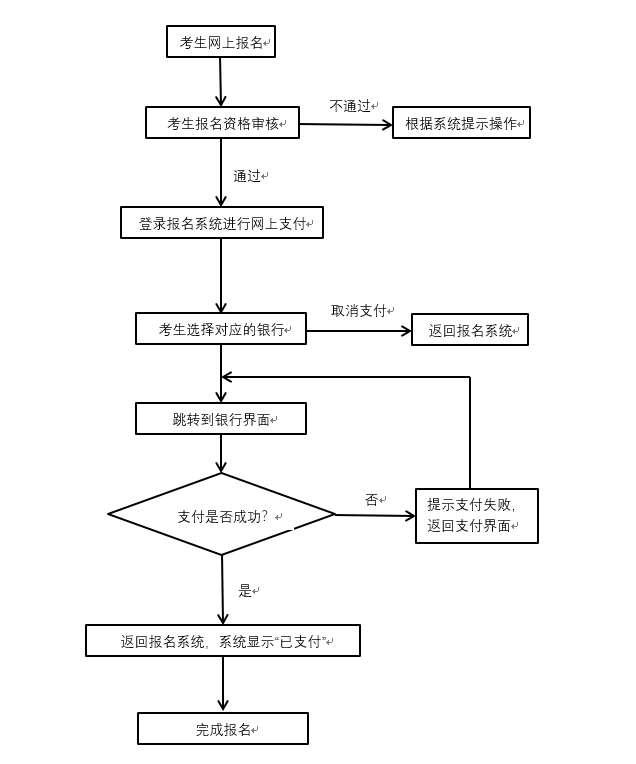 附件3中小学教师资格考试报名在线支付方式1.在线支付银行列表2.支付宝在线支付附件4序号名称1招商银行2建设银行3工商银行4平安银行5民生银行6兴业银行7农业银行8广东发展银行9北京银行10邮政银行11华夏银行12交通银行13浦发银行14光大银行15北京农村商业银行16渤海银行17中信银行18中国银行19上海银行20银联支付湖北省中小学教师资格考试笔试与面试科目对应一览表湖北省中小学教师资格考试笔试与面试科目对应一览表湖北省中小学教师资格考试笔试与面试科目对应一览表湖北省中小学教师资格考试笔试与面试科目对应一览表湖北省中小学教师资格考试笔试与面试科目对应一览表类别笔试科目及代码笔试科目及代码笔试科目及代码面试科目及代码类别科目一科目二科目三面试科目及代码幼儿园综合素质（101）保教知识与能力（102）无幼儿园（141）小学综合素质（201）教育教学知识与能力（202）无语文（241）小学综合素质（201）教育教学知识与能力（202）无英语（242）小学综合素质（201）教育教学知识与能力（202）无道德与法治（243）小学综合素质（201）教育教学知识与能力（202）无数学（244）小学综合素质（201）教育教学知识与能力（202）无科学（245）小学综合素质（201）教育教学知识与能力（202）无音乐（246）小学综合素质（201）教育教学知识与能力（202）无体育（247）小学综合素质（201）教育教学知识与能力（202）无美术（248）小学综合素质（201）教育教学知识与能力（202）无信息技术（249）小学综合素质（201）教育教学知识与能力（202）无心理健康教育（250）小学综合素质（201）教育教学知识与能力（202）无小学全科（251）小学综合素质（音体美专业）（201A)教育教学知识与能力（音体美专业）（202A）无音乐（246）小学综合素质（音体美专业）（201A)教育教学知识与能力（音体美专业）（202A）无体育（247）小学综合素质（音体美专业）（201A)教育教学知识与能力（音体美专业）（202A）无美术（248）初中综合素质（中学）（301）教育知识与能力（中学）（302）语文学科知识与教学能力（303）语文（343）初中综合素质（中学）（301）教育知识与能力（中学）（302）数学学科知识与教学能力（304）数学（344）初中综合素质（中学）（301）教育知识与能力（中学）（302）英语学科知识与教学能力（305）英语（345）初中综合素质（中学）（301）教育知识与能力（中学）（302）物理学科知识与教学能力（306）物理（346）初中综合素质（中学）（301）教育知识与能力（中学）（302）化学学科知识与教学能力（307）化学（347）初中综合素质（中学）（301）教育知识与能力（中学）（302）生物学科知识与教学能力（308）生物（348）初中综合素质（中学）（301）教育知识与能力（中学）（302）道德与法治学科知识与教学能力（309）道德与法治（349）初中综合素质（中学）（301）教育知识与能力（中学）（302）历史学科知识与教学能力（310）历史（350）初中综合素质（中学）（301）教育知识与能力（中学）（302）地理学科知识与教学能力（311）地理（351）初中综合素质（中学）（301）教育知识与能力（中学）（302）音乐学科知识与教学能力（312）音乐（352）初中综合素质（中学）（301）教育知识与能力（中学）（302）体育与健康学科知识与教学能力（313）体育与健康（353）初中综合素质（中学）（301）教育知识与能力（中学）（302）美术学科知识与教学能力（314）美术（354）初中综合素质（中学）（301）教育知识与能力（中学）（302）信息技术学科知识与教学能力（315）信息技术（355）初中综合素质（中学）（301）教育知识与能力（中学）（302）历史与社会学科知识与教学能力（316）历史与社会（356）初中综合素质（中学）（301）教育知识与能力（中学）（302）科学学科知识与教学能力（317）科学（357）初中综合素质（中学）（301）教育知识与能力（中学）（302）科目三不单独组织笔试，结合面试一并考核日语（345A）初中综合素质（中学）（301）教育知识与能力（中学）（302）科目三不单独组织笔试，结合面试一并考核俄语（345B）初中综合素质（中学）（301）教育知识与能力（中学）（302）科目三不单独组织笔试，结合面试一并考核心理健康教育（359）初中综合素质（中学）（音体美专业）（301A)教育知识与能力（中学）（音体美专业）(302A）音乐学科知识与教学能力（312）音乐（352）初中综合素质（中学）（音体美专业）（301A)教育知识与能力（中学）（音体美专业）(302A）体育与健康学科知识与教学能力（313）体育与健康（353）初中综合素质（中学）（音体美专业）（301A)教育知识与能力（中学）（音体美专业）(302A）美术学科知识与教学能力（314）美术（354）高中、中职文化课综合素质（中学）（301)教育知识与能力（中学）（302）语文学科知识与教学能力（403）语文（443）高中、中职文化课综合素质（中学）（301)教育知识与能力（中学）（302）数学学科知识与教学能力（404）数学（444）高中、中职文化课综合素质（中学）（301)教育知识与能力（中学）（302）英语学科知识与教学能力（405）英语（445）高中、中职文化课综合素质（中学）（301)教育知识与能力（中学）（302）物理学科知识与教学能力（406）物理（446）高中、中职文化课综合素质（中学）（301)教育知识与能力（中学）（302）化学学科知识与教学能力（407）化学（447）高中、中职文化课综合素质（中学）（301)教育知识与能力（中学）（302）生物学科知识与教学能力（408）生物（448）高中、中职文化课综合素质（中学）（301)教育知识与能力（中学）（302）思想政治学科知识与教学能力（409）思想政治（449）高中、中职文化课综合素质（中学）（301)教育知识与能力（中学）（302）历史学科知识与教学能力（410）历史（450）高中、中职文化课综合素质（中学）（301)教育知识与能力（中学）（302）地理学科知识与教学能力（411）地理（451）高中、中职文化课综合素质（中学）（301)教育知识与能力（中学）（302）音乐学科知识与教学能力（412）音乐（452）高中、中职文化课综合素质（中学）（301)教育知识与能力（中学）（302）体育与健康学科知识与教学能力（413）体育与健康（453）高中、中职文化课综合素质（中学）（301)教育知识与能力（中学）（302）美术学科知识与教学能力（414）美术（454）高中、中职文化课综合素质（中学）（301)教育知识与能力（中学）（302）信息技术学科知识与教学能力（415）信息技术（455）高中、中职文化课综合素质（中学）（301)教育知识与能力（中学）（302）通用技术学科知识与教学能力（418）通用技术（458）高中、中职文化课综合素质（中学）（301)教育知识与能力（中学）（302）科目三不单独组织笔试，结合面试一并考核日语（445A）高中、中职文化课综合素质（中学）（301)教育知识与能力（中学）（302）科目三不单独组织笔试，结合面试一并考核俄语（445B）高中、中职文化课综合素质（中学）（301)教育知识与能力（中学）（302）科目三不单独组织笔试，结合面试一并考核心理健康教育（459）高中、中职文化课综合素质（中学）（音体美专业）（301A)教育知识与能力（中学）（音体美专业）(302A）音乐学科知识与教学能力（412）音乐（452）高中、中职文化课综合素质（中学）（音体美专业）（301A)教育知识与能力（中学）（音体美专业）(302A）体育与健康学科知识与教学能力（413）体育与健康（453）高中、中职文化课综合素质（中学）（音体美专业）（301A)教育知识与能力（中学）（音体美专业）(302A）美术学科知识与教学能力（414）美术（454）中职专业课、实习指导教师综合素质（中学）（301)教育知识与能力（中学）（302）科目三不单独组织笔试，结合面试一并考核略